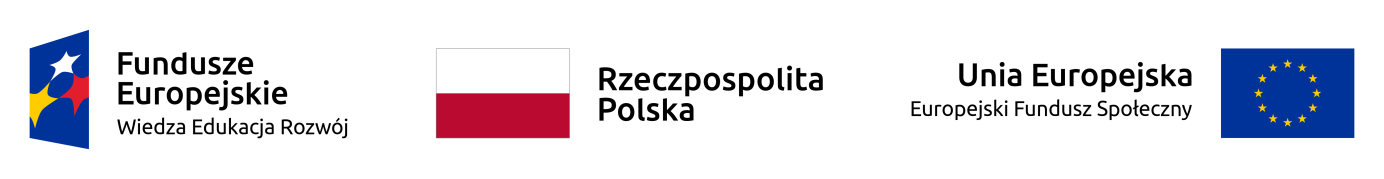 Powiatowy Urząd Pracy we Wrześni 
realizuje projekt dofinansowany z Funduszy Europejskich,, Aktywizacja osób młodych pozostających bez pracy w powiecie wrzesińskim (V)”.Projekt realizowany jest w ramach Programu Operacyjnego Wiedza Edukacja Rozwój (POWER),Oś priorytetowa I Osoby młode na rynku pracy, Działanie 1.1 Wsparcie osób młodych pozostających bez pracy na regionalnym rynku pracy – projekty pozakonkursowePoddziałanie 1.1.1 Wsparcie udzielone z Europejskiego Funduszu Społecznego.Celem projektu jest zwiększenie możliwości zatrudnienia osób młodychdo 29 roku życia pozostających bez pracy w powiecie wrzesińskim.Wartość projektu: 2 668 604,09 zł.Dofinansowanie projektu z UE: 2 249 099,53 zł.Okres realizacji projektu: 2019-01-01  -  2020-12-31Liczba uczestników projektu: 294 osoby bezrobotne (177 kobiet) 
 z powiatu wrzesińskiegoPlanowane zadania (formy wsparcia) :1. Pośrednictwo pracy.2. Poradnictwo zawodowe.3. Udzielenie jednorazowych środków na rozpoczęcie działalności gospodarczej dla 56 osób .4. Organizacja staży dla 140 osób.5. Organizacja szkoleń dla 80 osób.6. Udzielenie bonów szkoleniowych dla 10 osób.7. Udzielenie bonu na zasiedlenie dla 8 osób .Szczegółowe informacje o poszczególnych formach wsparcia realizowanych w ramach projektu są zamieszczane na stronie internetowe Urzędu www.wrzesnia.praca.gov.plZapraszamy do współpracy!POWIATOWY URZĄD PRACY WE WRZEŚNI62 – 300 Września, ul. Wojska Polskiego 2	                                                    Tel. 61-6403535 / Fax. 61-6402110 http://www.wrzesnia.praca.gov.pl		                                                  e – mail: sekretariat@pupwrzesnia.pl